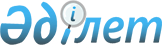 "Қазақстан Республикасы Қаржы министрлігінің Қазынашылық комитеті туралы ережені бекіту туралы" Қазақстан Республикасы Премьер-Министрінің бірінші орынбасары – Қазақстан Республикасы Қаржы министрінің 2019 жылғы 27 желтоқсандағы № 1431 бұйрығына толықтыру енгізу туралыҚазақстан Республикасы Қаржы министрінің 2021 жылғы 1 маусымдағы № 513 бұйрығы
      БҰЙЫРАМЫН:
      1. "Қазақстан Республикасы Қаржы министрлігінің Қазынашылық комитеті туралы ережені бекіту туралы" Қазақстан Республикасы Премьер-Министрінің бірінші орынбасары – Қазақстан Республикасы Қаржы министрінің 2019 жылғы 27 желтоқсандағы № 1431 бұйрығына мынадай толықтыру енгізілсін: 
      көрсетiлген бұйрықпен бекiтiлген Қазақстан Республикасы Қаржы министрлігінің Қазынашылық комитеті туралы ережеде: 
      15-тармақ мынадай мазмұндағы 77-1) тармақшамен толықтырылсын: 
      "77-1) мемлекеттік сатып алу саласында электрондық депозитарийді қалыптастыру және жүргізу;". 
      2. Қазақстан Республикасы Қаржы министрлігінің Қазынашылық комитеті Қазақстан Республикасының заңнамасында белгіленген тәртіппен: 
      1) осы бұйрықтың Қазақстан Республикасының нормативтік құқықтық актілерінің Эталондық бақылау банкіне енгізілуін және ресми жариялауын;
      2) Қазақстан Республикасы Қаржы министрлігінің интернет-ресурсында орналастырылуын қамтамасыз етсін. 
      3. Осы бұйрық қол қойылған күнінен бастап қолданысқа енгізіледі. 
					© 2012. Қазақстан Республикасы Әділет министрлігінің «Қазақстан Республикасының Заңнама және құқықтық ақпарат институты» ШЖҚ РМК
				
      Министр

Е. Жамаубаев
